ПРИЛОЖЕНИЕ №2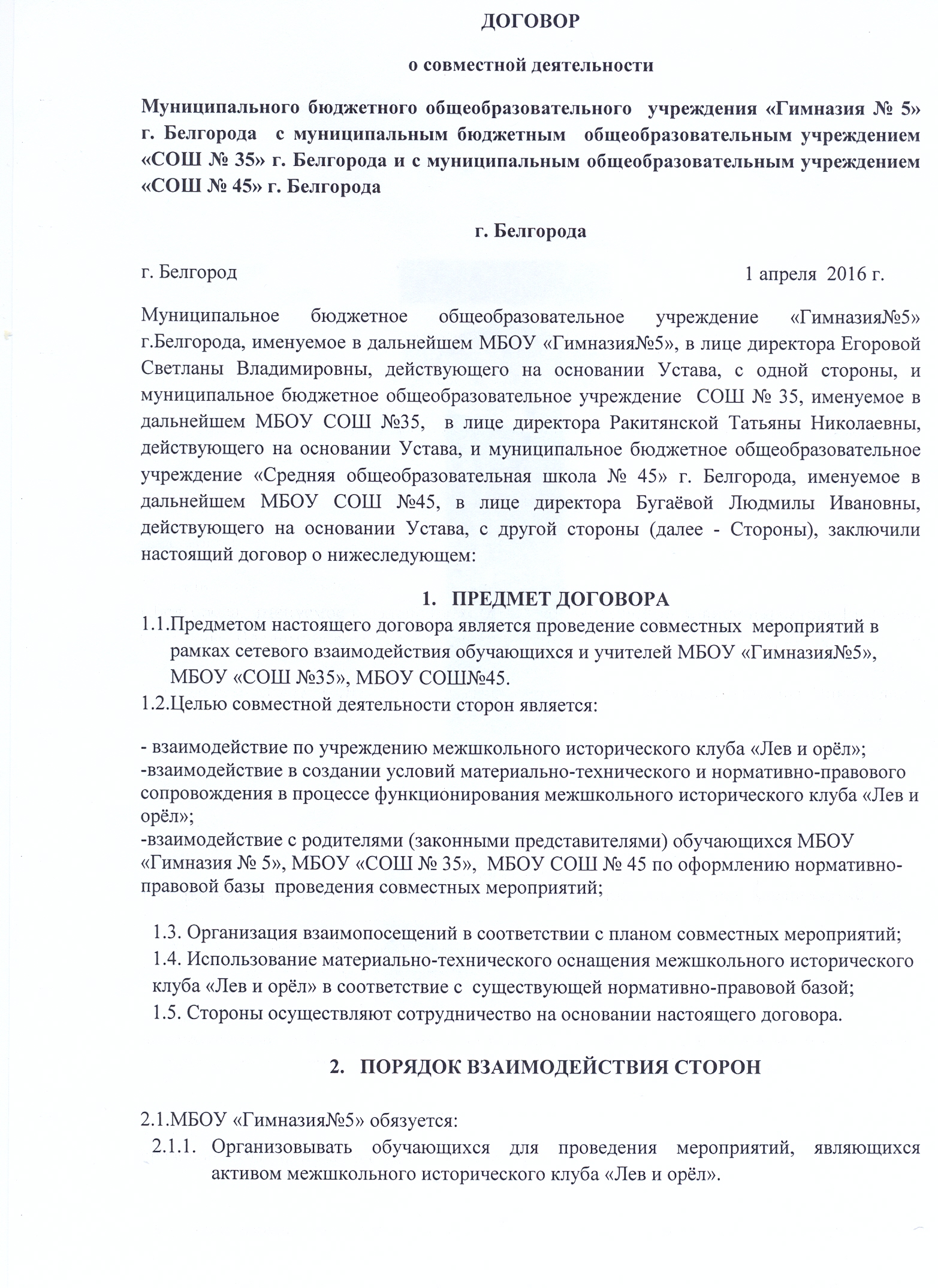 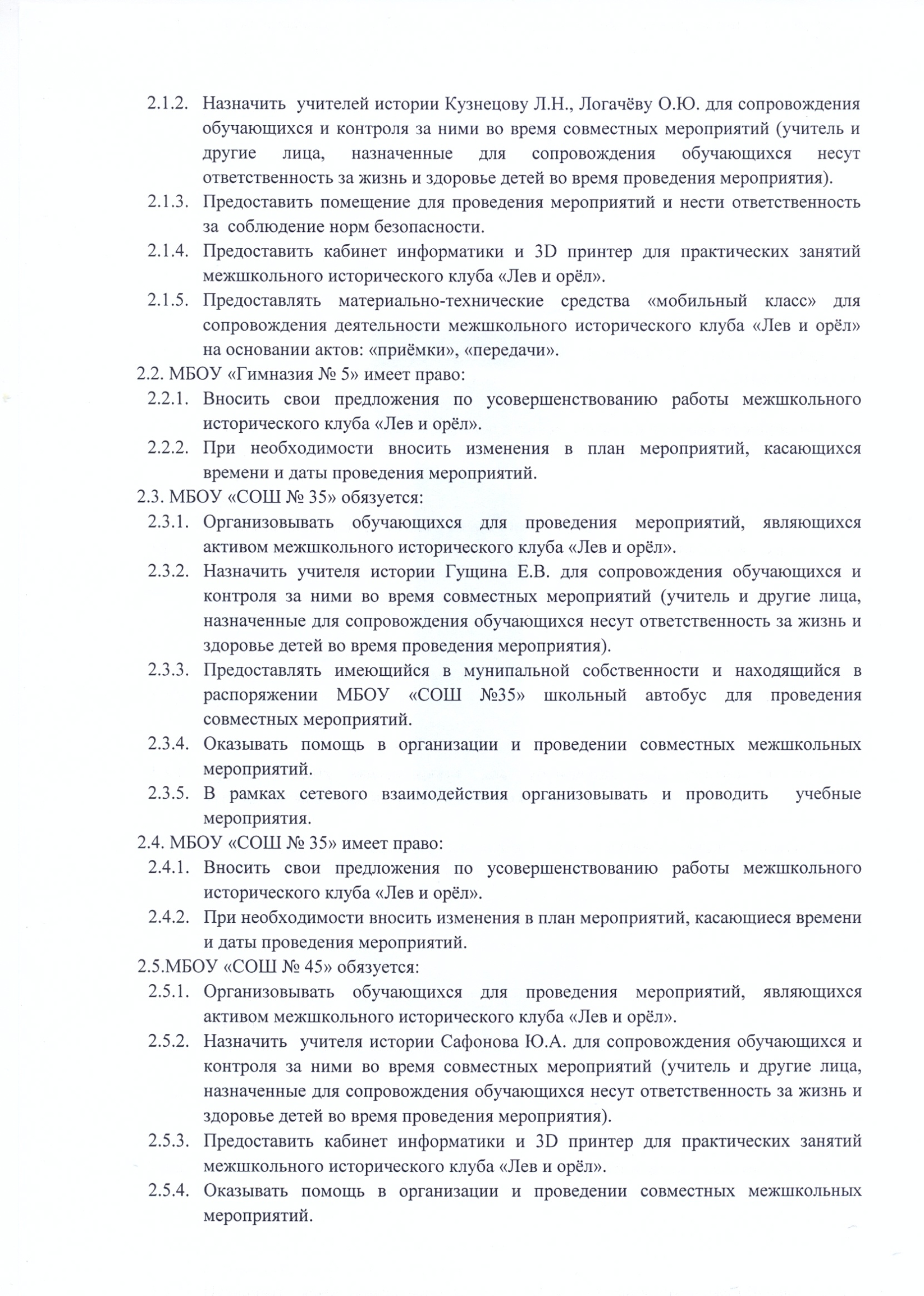 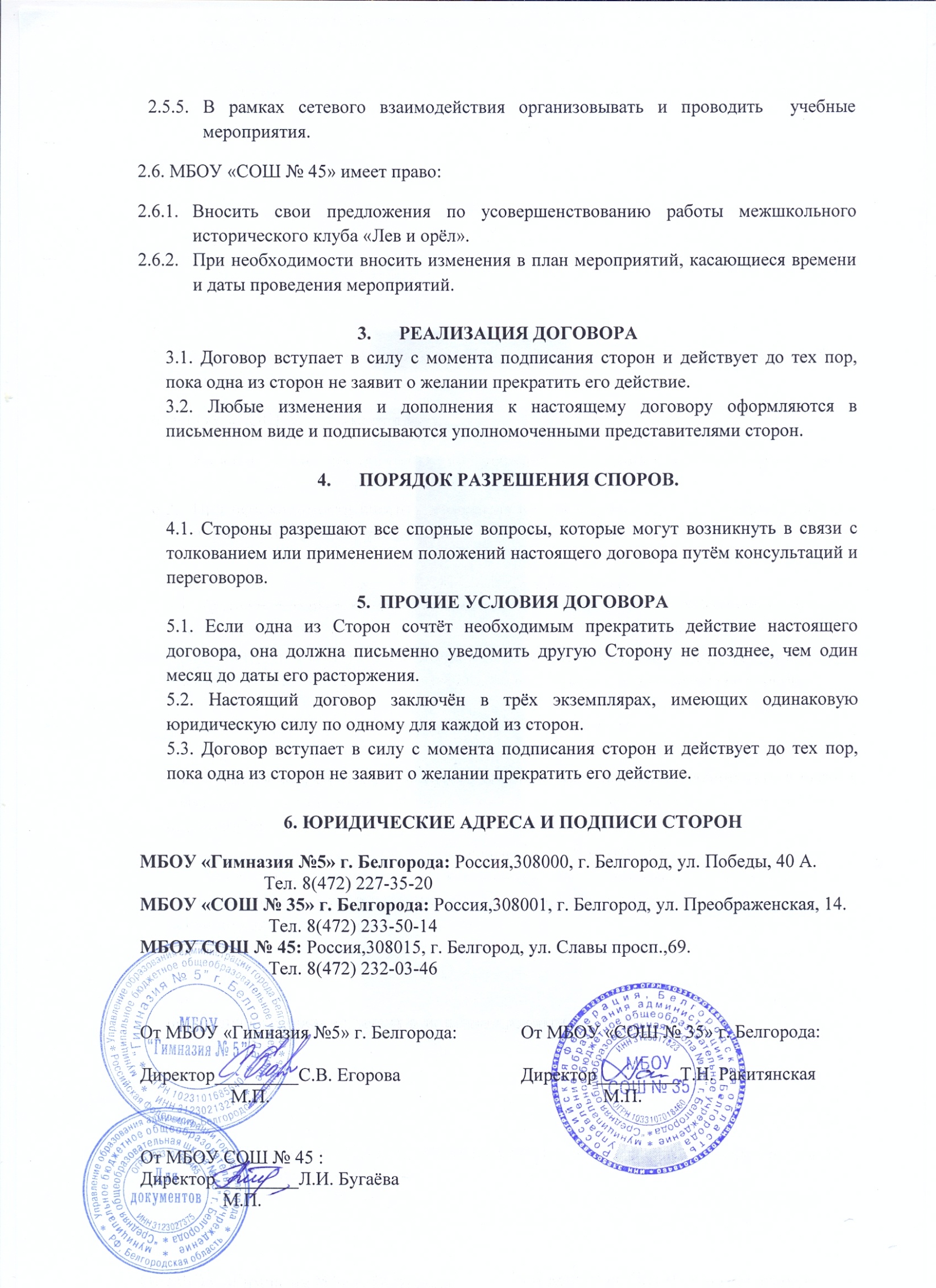 